COLEGIUL NAȚIONAL A.T. LAURIAN				    FONDAT ÎN ANUL 1859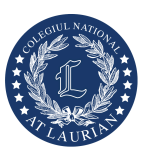 str. Nicolae Iorga, 19, Botoșani, 710200, România	   tel/fax.0231512885, email: at_laurian@yahoo.com  	 site: www.laurian.ro   Nr. 3516          din 14.10. 2022  Invitație la Concursul  Interjudeţean de matematică  “Octav  Onicescu”,iniţiat de Colegiul Naţional  "A.T.  Laurian" din Botoşani, aflat în acest an la cea  de-a XXIII-a ediţie, se adresează  elevilor  pasionaţi  de  matematică  din  clasele       a    IX-a  -  a  XII-a.Ediţia  din  acest  an  se  va  desfăşura  în  ziua de 5 noiembrie  2022,  începând  cu  ora  10 , urmând  ca premierea  elevilor  să  se  facă  pe 6 noiembrie 2022   la  ora  930.   Festivitatea de deschidere a concursului se va desfășura pe data de 5 noiembrie, ora 9, în Aula Magna a Colegiului Național „A.T.Laurian”, Botoșani. Subiectele  de  concurs  sunt  unice  pentru  toate  clasele  de  liceu. La acest concurs nu se percepe taxă de participare. Masa și cazarea pot fi asigurate ,la cerere, la internatul colegiului. Echipajele din alte județe sunt așteptate in cursul zilei  de 4 noiembrie la Internatul C.N. « A.T. Laurian » pentru cazare, începând cu ora 18.Vă  invităm  să  participaţi  la  acest  concurs, rugându-vă  ca  până  pe  data  de   1 noiembrie  să  confirmaţi  participarea  elevilor  din  instituția  dumneavoastră  şi  să  ne  trimiteţi  tabelul  nominal  cu  elevii  selecţionaţi și profesorul însoțitor, cu precizarea dacă doresc cazare și masă,  prin e-mail –alexe_dorica@yahoo.com  - telefon : 0743283886 (prof. Alexe Dorica) sau laurian@laurian.ro – telefon 0231512885,  după modelulDetalii despre concurs și modele de subiecte pe www.laurian.roDirector,                                                Inspector de specialitate,Prof.  Onofrei Ioan                                              Prof.  Mihalache Sebastian Nr. crtNumele și prenumele elevuluiClasaȘcoalaJudețulProfesorObservații